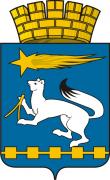 АДМИНИСТРАЦИЯ ГОРОДСКОГО ОКРУГА НИЖНЯЯ САЛДАП О С Т А Н О В Л Е Н И Е31.01.2018                                                                                                              № 76		г. Нижняя СалдаО создании межведомственной комиссии по предотвращению незаконной заготовки и оборота древесины на территории городского округа Нижняя СалдаВ соответствии с Федеральным законом от 06 октября 2003 года № 131-ФЗ «Об общих принципах организации местного самоуправления в Российской Федерации», на основании Уставом  городского округа Нижняя Салда, в целях эффективного межведомственного взаимодействия и реализации мероприятий по предотвращению незаконной заготовки и оборота древесины на территории городского округа, администрация городского округа Нижняя СалдаПОСТАНОВЛЯЕТ:1. Создать межведомственную комиссию по предотвращению незаконной заготовки и оборота древесины на территории городского округа Нижняя Салда и утвердить ее состав (Приложение № 1).2. Утвердить Положение о межведомственной комиссии по предотвращению незаконной заготовки и оборота древесины на территории городского округа Нижняя Салда (Приложение № 2).3. Опубликовать настоящее постановление в газете «Городской вестник плюс» и разместить на официальном сайте администрации городского округа Нижняя Салда.4. Контроль за исполнением настоящего постановления возложить на начальника отдела по управлению муниципальным имуществом администрации городского округа Нижняя Салда Коробщикову М.А.Глава городского округа 					                      Е.В. МатвееваПриложение № 1 УТВЕРЖДЕНОпостановлением администрации городского округа Нижняя Салда         от 31.01.2018 № 76СОСТАВмежведомственной комиссии по предотвращению незаконной заготовки и оборота древесины на территории городского округа Нижняя СалдаЧеркасов С.В.                       –     начальник отдела жилищно-коммунального                                                                                        хозяйства, экологии и по работе с селами;                                            –    представитель Управления Федеральной службы                                                              судебных приставов по Свердловской области                                                                                     Верхнесалдинский РОСП (по согласованию);                                               –     представитель межрайонного отдела Министерства                                                                        внутренних дел Российской Федерации                                                  «Верхнесалдинский» (по согласованию);                                               –     представитель ГКУ СО «Кушвинское                                                          Лесничество» (по согласованию).Приложение № 2 УТВЕРЖДЕНОпостановлением администрации  городского округа Нижняя Салда             от 31.01.2018 № 76 ПОЛОЖЕНИЕО МЕЖВЕДОМСТВЕННОЙ КОМИССИИ ПО ПРЕДОТВРАЩЕНИЮНЕЗАКОННОЙ ЗАГОТОВКИ И ОБОРОТА ДРЕВЕСИНЫНА ТЕРРИТОРИИ ГОРОДСКОГО ОКРУГА НИЖНЯЯ САЛДАГлава 1. ОБЩИЕ ПОЛОЖЕНИЯ1. Настоящим Положением определяется порядок деятельности межведомственной комиссии по предотвращению незаконной заготовки и оборота древесины на территории городского округа Нижняя Салда (далее - Комиссия). Комиссия является координационным органом по контролю за размещением производств по лесопилению, пунктов приема древесины, учету лесопильных рам, соблюдению законности приобретения перерабатываемой на них древесины и выявлению незаконной порубки леса в границах городского округа Нижняя Салда.2. Комиссия организует свою работу во взаимодействии с исполнительными органами государственной власти Свердловской области, территориальными органами федеральных органов исполнительной власти и хозяйствующими субъектами городского округа Нижняя Салда, действующих в указанной сфере.3. Комиссия в своей деятельности руководствуется законодательством Российской Федерации, Свердловской области и другими нормативными правовыми актами, обеспечивающими соблюдение законности в сфере лесопользования, а также настоящим Положением.Глава 2. СОСТАВ И ПОРЯДОК ФОРМИРОВАНИЯ КОМИССИИ4. Комиссия состоит из председателя, его заместителя, членов Комиссии и секретаря Комиссии.5. Председателем Комиссии является первый заместитель главы администрации городского округа Нижняя Салда.6. Состав Комиссии утверждается постановлением главы городского округа Нижняя Салда.Глава 3. ЗАДАЧИ КОМИССИИ7. Основными задачами Комиссии является подготовка предложений и рекомендации по:1) обеспечению муниципального контроля за соблюдением законодательства в сфере лесопользования;2) содействию в решении вопросов, связанных с использованием, охраной, защитой и воспроизводством лесов, расположенных в границах городского округа Нижняя Салда;3) разработке мер, направленных на повышение эффективности рационального использования лесных ресурсов и по противодействию незаконной заготовке и обороту древесины на территории городского округа Нижняя Салда;4) выявлению и легализации незаконно работающих пилорам;5) повышению поступлений денежных средств (штрафы, налоги) в бюджеты всех уровней за счет совершенствования контроля за размещением производственных мощностей по заготовке и переработке древесины и предотвращению незаконной порубки леса.Глава 4. ПОЛНОМОЧИЯ КОМИССИИ8. Для реализации указанных задач Комиссия:1) осуществляет комплексный анализ дел в сфере лесопользования на территории городского округа Нижняя Салда и в установленном порядке готовит предложения по совершенствованию правового регулирования в сфере лесопользования;2) организует взаимодействие с органами исполнительной власти Свердловской области и с хозяйствующими субъектами, осуществляющими деятельность в сфере лесопользования на территории городского округа нижняя Салда;3) организует изучение и использование положительного опыта работы комиссий по контролю в сфере лесопользования с органами местного самоуправления муниципальных образований Свердловской области;4) запрашивает в пределах своей компетенции у государственных и иных организаций и должностных лиц необходимые для ее деятельности документы, материалы, информацию в установленном законодательством порядке;5) осуществляет взаимодействие со средствами массовой информации по вопросам освещения проблем в сфере лесопользования;6) организует рейдовые мероприятия на дорогах, направленных на пересечение незаконной транспортировки древесины, в том числе у подъездных путей к предприятиям лесопереработки.7) участие в проведении учета предприятий, занимающихся переработкой древесины, а так же транспорта, осуществляющего перевозку древесины.Глава 5. ОРГАНИЗАЦИЯ РАБОТЫ КОМИССИИ И ОТВЕТСТВЕННОСТЬ ЧЛЕНОВ КОМИССИИ9. Основной формой работы Комиссии являются заседания. Заседания Комиссии проводятся не реже одного раза в квартал в соответствии с планом работы, принимаемым на заседании Комиссии и утверждаемым ее председателем. Внеочередные заседания Комиссии созываются по инициативе ее председателя в случае возникновения необходимости.10. Заседание Комиссии считается правомочным, если на нем присутствует не менее половины ее членов.11. Решение Комиссии оформляется в виде протокола ее заседания. Решение считается принятым, если за него проголосовало более половины участвующих в заседании членов Комиссии.12. Председатель Комиссии:1) созывает заседание Комиссии;2) определяет круг вопросов, подлежащих рассмотрению на заседании Комиссии, и осуществляет руководство за подготовкой вопросов;3) ведет заседание Комиссии;4) подписывает протоколы заседаний Комиссии;5) распределяет обязанности между членами Комиссии.13. Заместитель председателя Комиссии выполняет поручения председателя Комиссии, а в случае отсутствия председателя Комиссии осуществляет его полномочия.14. Секретарь Комиссии:1) принимает участие в подготовке материалов по внесенным на рассмотрение Комиссии вопросам;2) готовит проекты планов работы Комиссии;3) ведет рабочую документацию Комиссии, своевременно оповещает членов Комиссии о сроках и месте проведения заседания и знакомит их с материалами, подготовленными для рассмотрения на заседании Комиссии;4) ведет и подписывает протоколы заседаний Комиссии;5) выполняет поручения председателя Комиссии, связанные с работой Комиссии.15. Протоколы и документы комиссии по предотвращению незаконной заготовки и оборота древесины на территории городского округа Нижняя Салда, хранятся в отделе по управлению муниципальным имуществом администрации городского округа Нижняя Салда.16. Члены комиссии не вправе распространять сведения, полученные ими в ходе рассмотрения и принятия решений на заседании Комиссии.Председатель комиссии:Гузиков С.Н.–первый заместитель главы администрации городского округа Нижняя Салда;Заместитель председателя комиссии:Коробщикова М.А.–начальник отдела по управлению муниципальным имуществом администрации городского округа Нижняя Салда;Секретарь комиссии:Ражапова М.Б.–ведущий специалист отдела по                                                          управлению муниципальным имуществом                                                          администрации городского округа Нижняя Салда;Члены комиссии:Кисиль О.М.–начальник отдела архитектуры и градостроительства администрации городского округа Нижняя Салда;